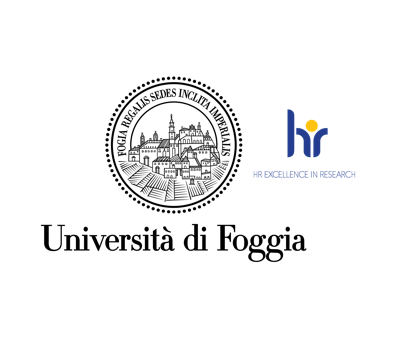 Area Alta Formazione e Studi AvanzatiServizio Dottorati, Borse di Studio, Contratti e Assegni di RicercaAl Magnifico Rettore Università degli Studi di FoggiaVia Gramsci 89/91 71122 FoggiaOGGETTO: DICHIARAZIONE DI RINUNCIA ALLA BORSA DI STUDIOIl/La sottoscritto/a			, nato/a a	(prov.	) il  		e residente in	(prov.	) alla via		n. 		R I N U N C I Aper l’anno accademico 20	/20	dal	al 	ovveroper l’intera durata del corsoalla	borsa	di	studio	relativa	al	dottorato	di	ricerca	in 	(ciclo	) per il seguente motivo:   			 	.N.B.(In caso di rinuncia per superamento del limite di reddito di € 16.243, qualora ciò avvenga nel passaggio da un anno di corso al successivo, il/la dottorando/a non è tenuto/a alla restituzione della borsa di studio già percepita. Qualora, invece, detto superamento avvenga in corso d’anno, il/la dottorando/a è tenuto/a a restituire i ratei già percepiti per quel relativo anno accademico)Foggia,FIRMAVia Gramsci, 89/91 71122 . Foggia . Italiaufficiodottorato@unifg.it www.unifg.it